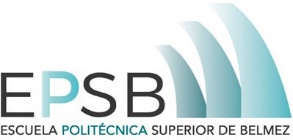 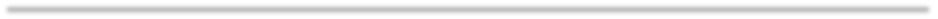 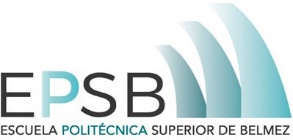 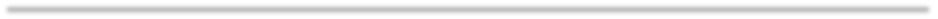 INFORME DEL DIRECTOR RESPONSABLE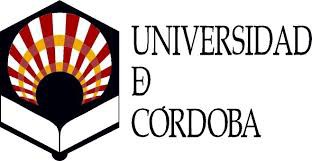 TFG Grado en Ingeniería de la Energía y Recursos MineralesD/Dª Haga clic aquí para escribir texto. Profesor/a del Área Haga clic aquí para escribir texto. del Departamento Haga clic aquí para escribir texto. de la Universidad de CÓRDOBA, como Director/a Responsable TRABAJO FIN DE GRADO titulado Haga clic aquí para escribir texto. desarrollando la/las mención/es de “ Haga clic aquí para escribir texto. y Haga clic aquí para escribir texto.” realizado por el alumno/a D/Dª Haga clic aquí para escribir texto., con DNI. Haga clic aquí para escribir texto.INFORMA:Que dicho trabajo reúne a mi juicio los requisitos exigidos en el Reglamento de Fin de Grado para la obtención del Título de Graduado/a en Ingeniería de la Energía y Recursos Minerales de la EPS de BELMEZ.Hago constar que ha cubierto con el desarrollo de este Trabajo las siguientes competencias del Título correspondiente:Autorizo al alumno/a para que dicho Trabajo Fin de Grado sea presentado en la Secretaria del Centro, para su registro y posterior defensa.Belmez, Haga clic aquí para escribir una fecha.Fdo. Haga clic aquí para escribir texto.Director ResponsableCEB1☐CEC1☐CEC7☐CEC13☐CEEM4☐CEEM10☐CERE1☐CERE7☐CEB2☐CEC2☐CEC8☐CEC14☐CEEM5☐CEEM11☐CERE2☐CERE8☐CEB3☐CEC3☐CEC9☐CEC15☐CEEM6☐CEEM12☐CERE3☐CERE9☐CEB4☐CEC4☐CEC10☐CEEM1☐CEEM7☐CEEM13☐CERE4☐CERE10☐CEB5☐CEC5☐CEC11☐CEEM2☐CEEM8☐CEEM14☐CERE5☐CEB6☐CEC6☐CEC12☐CEEM3☐CEEM9☐CEEM15☐CERE6☐